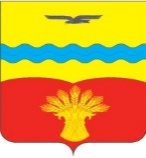 АДМИНИСТРАЦИЯ МУНИЦИПАЛЬНОГО ОБРАЗОВАНИЯ КИНЗЕЛЬСКИЙ СЕЛЬСОВЕТ КрасногвардейскОГО районА оренбургской ОБЛАСТИП О С Т А Н О В Л Е Н И Е08.06.2020                                                                                                              № 98-пс. КинзелькаОб утверждении Порядка подготовки и утверждении документации по планировке территорий муниципального образования муниципального образования Кинзельский сельсовет Красногвардейского района Оренбургской областиВ соответствии с Градостроительным кодексом Российской Федерации, Федеральным законом «Об общих принципах организации местного самоуправления в Российской Федерации», Уставом муниципального образования Кинзельский сельсовет Красногвардейского района Оренбургской области:1. Утвердить Порядок подготовки и утверждения документации по планировке территории муниципального образования Кинзельский сельсовет Красногвардейского района Оренбургской области.2. Признать утратившим силу постановление администрации сельсовета от 04.04.2017 № 42-п «Об обеспечении подготовки и утверждения документации по планировке территории муниципального образования Кинзельский сельсовет Красногвардейского района Оренбургской области».3. Постановление вступает в силу со дня обнародования и подлежит размещению в сети «Интернет».4. Контроль за исполнением постановления оставляю за собой.Глава сельсовета                                                                                        Г.Н. РаботяговРазослано: в дело, отдел архитектуры и градостроительства администрации района, прокурору района.Приложениек постановлению администрации Кинзельского сельсоветаКрасногвардейского районаот 08.06.2020 № 98-пПорядок подготовки и утверждения документации по планировке территории муниципального образования Кинзельский сельсовет Красногвардейского района Оренбургской областиРаздел I. Общие положения1.1. Настоящий Порядок подготовки и утверждении документации по планировке территорий муниципального образования Кинзельский сельсовет Красногвардейского района Оренбургской области, (далее - Порядок), разработан в соответствии с Градостроительным кодексом Российской Федерации и определяет порядок подготовки документации по планировке территорий муниципального образования Кинзельский сельсовет Красногвардейского района Оренбургской области, а также порядок утверждения такой документации.1.2. Подготовка документации по планировке территории осуществляется в целях обеспечения устойчивого развития территорий, в том числе выделения элементов планировочной структуры, установления границ земельных участков, установления границ зон планируемого размещения объектов капитального строительства.1.3. Видами документации по планировке территории являются:- проект планировки территории;- проект межевания территории.1.4. Администрация муниципального образования Кинзельский  сельсовет Красногвардейского района Оренбургской области (далее по тексту Администрация) принимает решение о подготовке документации по планировке территории, обеспечивает подготовку документации по планировке территории и утверждает документацию по планировке территории муниципального образования Кинзельский  сельсовет Красногвардейского района Оренбургской области, за исключением случаев, указанных в частях 2-4.2, 5.1, 5.2 статьи 45 Градостроительного кодекса Российской Федерации.1.5. Подготовка документации по планировке территории в целях размещения объекта капитального строительства является обязательной в следующих случаях:- необходимо изъятие земельных участков для государственных или муниципальных нужд в связи с размещением объекта капитального строительства федерального, регионального или местного значения;- необходимы установление, изменение или отмена красных линий;- необходимо образование земельных участков, в случае если в соответствии с земельным законодательством образование земельных участков осуществляется только в соответствии с проектом межевания территории;- размещение объекта капитального строительства планируется на территориях двух и более муниципальных образований, имеющих общую границу (за исключением случая, если размещение такого объекта капитального строительства планируется осуществлять на землях или земельных участках, находящихся в государственной или муниципальной собственности, и для размещения такого объекта капитального строительства не требуются предоставление земельных участков, находящихся в государственной или муниципальной собственности, и установление сервитутов);- планируются строительство, реконструкция линейного объекта (за исключением случая, если размещение линейного объекта планируется осуществлять на землях или земельных участках, находящихся в государственной или муниципальной собственности, и для размещения такого линейного объекта не требуются предоставление земельных участков, находящихся в государственной или муниципальной собственности, и установление сервитутов). Правительством Российской Федерации могут быть установлены иные случаи, при которых для строительства, реконструкции линейного объекта не требуется подготовка документации по планировке территории;- планируется размещение объекта капитального строительства, не являющегося линейным объектом, и необходимых для обеспечения его функционирования объектов капитального строительства в границах особо охраняемой природной территории или в границах земель лесного фонда.1.6. Подготовка документации по планировке территории в целях размещения объектов капитального строительства применительно к территории, в границах которой не предусматривается осуществление деятельности по комплексному и устойчивому развитию территории, не требуется, за исключением случаев, указанных в пункте 1.5 настоящего Порядка.1.7. Проект планировки территории является основой для подготовки проекта межевания территории, за исключением случаев, предусмотренных частью 5 статьи 43 Градостроительного кодекса Российской Федерации. Подготовка проекта межевания территории осуществляется в составе проекта планировки территории или в виде отдельного документа.1.8. Применительно к территории, в границах которой не предусматривается осуществление деятельности по комплексному и устойчивому развитию территории, а также не планируется размещение линейных объектов, допускается подготовка проекта межевания территории без подготовки проекта планировки территории в целях, предусмотренных частью 2 статьи 43 Градостроительного кодекса Российской Федерации.Раздел II. Общие требования к документации по планировке территории, ее состав и содержание2.1. Общие требования к документации по планировке территории приведены в статье 41.1 Градостроительного кодекса Российской Федерации.2.2. Подготовка документации по планировке территории осуществляется в соответствии с материалами и результатами инженерных изысканий в порядке и случаях, установленных статьей 41.2 Градостроительного кодекса Российской Федерации.2.3. Инженерные изыскания предоставляются по форме и в порядке, установленным постановлением Правительства Российской Федерации        от 22.04.2017 № 485 «О составе материалов и результатов инженерных изысканий, подлежащих размещению в государственных информационных системах обеспечения градостроительной деятельности, Едином государственном фонде данных о состоянии окружающей среды, ее загрязнении, а также о форме и порядке их представления».2.4. Состав и содержание документации по планировке территории приведены в статьях 42, 43 Градостроительного кодекса Российской Федерации.2.5. Состав и содержание проекта планировки территории, предусматривающей размещение одного или нескольких линейных объектов, установлены постановлением Правительства Российской Федерации             от 12.05.2017 № 564 «Об утверждении Положения о составе и содержании проектов планировки территории, предусматривающих размещение одного или нескольких линейных объектов».2.6. В случае подготовки документации по планировке территории лицами, указанными в ч. 3 статьи 46.9 Градостроительного кодекса Российской Федерации, и лицами, с которыми заключен договор о комплексном развитии территории по инициативе Администрации, подготовка документации по планировке территории осуществляется в соответствии с требованиями соответственно статей 46.9 и 46.10 Градостроительного кодекса Российской Федерации.Раздел III. Порядок принятия решения о подготовке документации по планировке территории3.1. Решение о подготовке документации по планировке территорий муниципального образования Кинзельский  сельсовет Красногвардейского района Оренбургской области принимается Администрацией по собственной инициативе либо на основании предложений физических, юридических лиц о подготовке документации по планировке территории.3.2. В случае подготовки документации по планировке территории лицами, указанными в части 1.1 статьи 45 Градостроительного кодекса Российской Федерации, принятие Администрацией решения о подготовке документации по планировке территории не требуется.3.3. Физическое или юридическое лицо, заинтересованное в подготовке документации по планировке территории (далее – заявитель), обращается в Администрацию с заявлением о подготовке документации по планировке соответствующей территории. 3.4. В заявлении указывается следующая информация:- границы территории, в отношении которой необходимо подготовить документацию по планировке территории;- вид документации по планировке территории;- цель подготовки документации по планировке территории;- перечень объектов капитального строительства, планируемых к размещению, и их основные характеристики;- источник финансирования работ по подготовке документации по планировке территории;- реквизиты акта, которым утверждены документы территориального планирования, предусматривающие размещение объекта капитального строительства, в случае если отображение такого объекта в документах территориального планирования предусмотрено в соответствии с законодательством Российской Федерации.3.5. Требования к перечню прилагаемых к заявлению документов устанавливается правовым актом Администрации.3.6. В течение 30 дней с момента получения заявления Администрация осуществляет одно из следующих действий:- подготовку правового акта о подготовке документации по планировке территории  (постановление   Администрации    «О подготовке документации по планировке территории»);- подготовку мотивированного отказа в подготовке документации по планировке территории, содержащего исчерпывающий перечень оснований, препятствующих подготовке документации по планировке территории, при их наличии (в форме письменного уведомления).О принятом решении Администрация (далее – Уполномоченный орган) в течение 5 рабочих дней со дня принятия информирует заявителя.3.7. Основаниями для принятия решения об отказе в подготовке документации по планировке территории являются:- отсутствие полномочий у Администрации на принятие   решения о подготовке документации по планировке территории;- наличие ранее принятого Администрацией решения о подготовке документации по планировке территории (либо её части), в   отношении которой подано заявление о подготовке документации по    планировке территории;- в документах территориального планирования муниципального                   образования Кинзельский  сельсовет Красногвардейского района Оренбургской области, генеральном плане отсутствуют сведения о размещении объекта капитального   строительства, при этом отображение указанного объекта в документах территориального планирования предусматривается в соответствии с законодательством Российской Федерации;- отсутствие у Администрации средств, предусмотренных на подготовку документации по планировке территории, в случае если заявитель в заявлении не указал информацию о подготовке документации по планировке территории за счет собственных средств.3.8.  Администрация принимает решение о подготовке документации по планировке территории, содержащее сведения:- о физическом или юридическом лице, обеспечивающем подготовку документации по планировке территории;- о виде документации по планировке территории;- об адресном ориентире территории, в отношении которой предполагается подготовка документации по планировке;- о сроках подготовки документации по планировке территории.3.9. Постановление Администрации о подготовке документации по планировке территорий подлежит обязательному обнародованию и размещается на официальном сайте муниципального образования в сети Интернет.3.10. Со дня обнародования постановления Администрации о подготовке документации по планировке территории физические или юридические лица вправе представить в Уполномоченный орган свои предложения о порядке, сроках подготовки и содержании документации по планировке территории.Раздел IV.  Порядок подготовки документации по планировке территории4.1. Лица, указанные в части 1.1 статьи 45 Градостроительного кодекса Российской Федерации, осуществляют подготовку документации по планировке территории в соответствии с требованиями, указанными в      части 10 статьи 45 Градостроительного кодекса Российской Федерации, и направляют ее для утверждения в Администрацию. 4.2. Финансирование подготовки документации по планировке территории, осуществляемой по инициативе заинтересованных юридических и физических лиц, производится за счет средств этих лиц.4.3. Подготовка проектов планировки и проектов межевания территорий, разрабатываемых по инициативе органов местного самоуправления, осуществляется на основании муниципального контракта, заключенного в соответствии с законодательством Российской Федерации о контрактной системе в сфере закупок товаров, работ, услуг для обеспечения государственных и муниципальных нужд, иными лицами, за исключением случаев, предусмотренных частью 1.1 статьи 45 Градостроительного кодекса Российской Федерации, с соблюдением требований настоящего Порядка.4.4. Администрация оказывает необходимое содействие лицу, осуществляющему подготовку документации по планировке территории, в сборе и получении исходных данных для проектирования, иной необходимой информации, контролирует процесс подготовки документации по планировке территории, рассматривает и согласовывает промежуточные этапы работ.4.5. Финансирование подготовки документации по планировке территории, осуществляемой по инициативе органов местного самоуправления муниципального образования Кинзельский  сельсовет Красногвардейского района Оренбургской области, производится за счет средств, предусмотренных бюджетом муниципального образования Кинзельский  сельсовет Красногвардейского района Оренбургской области.Раздел V. Принятие решения об утверждении документации по планировке территории 5.1. Уполномоченный орган осуществляет проверку поступивших в адрес Администрации проектов документации по планировке от лиц, которыми осуществлена подготовка документации по планировке территории, в том числе от лиц, указанных в части 1.1 статьи 45 Градостроительного кодекса Российской Федерации, заинтересованных в утверждении документации по планировке территории, в части соответствия требованиям, указанным в ч. 10 ст. 45 Градостроительного кодекса Российской Федерации.5.2. Основаниями для отказа в утверждении документации по планировке являются: - непредставление документов, прилагаемых к заявлению, которые заявитель должен представить самостоятельно:- проект документации по планировке территории в составе, определенном статьями 41-46 Градостроительного кодекса Российской Федерации на бумажном (оригинал в 1 экземпляре) и электронном носителях;- документы, подтверждающие согласование проекта документации по планировке территории, в случае если такое согласование предусмотрено статьей 45 Градостроительного кодекса Российской Федерации (оригинал в 1 экземпляре);- отрицательное заключение о результатах публичных слушаний по проекту планировки территории и проекту межевания территории;- несоответствие документации по планировке территории требованиям части 10 статьи 45 Градостроительного кодекса Российской Федерации.5.3. По результатам проверки Уполномоченный орган обеспечивает рассмотрение документации по планировке территории на публичных слушаниях либо отклоняет такую документацию и направляет ее на доработку.5.4. Уполномоченный орган подготавливает проект постановления «О назначении публичных слушаний по проекту планировки и (или) проекту межевания территории».5.5. Постановление Администрации «О назначении публичных слушаний по проекту планировки территории и (или) проекту межевания территории» и необходимые документы по вопросам, выносимым на публичные слушания, подлежат обязательному обнародованию и размещаются на официальном сайте муниципального образования Кинзельский  сельсовет Красногвардейского района Оренбургской области в сети Интернет.5.6. Организация и проведение публичных слушаний по рассмотрению документации по планировке территории проводятся организационным комитетом в соответствии со статьей 5.1, частью 11 статьи 46 Градостроительного кодекса Российской Федерации и решением Совета депутатов муниципального образования Кинзельский  сельсовет Красногвардейского района Оренбургской области    от  25/1  № 28.06.2018 «Об утверждении  Положения  о  порядке организации и  проведения общественных обсуждений, публичных слушаний  по  вопросам градостроительной деятельности  на  территории муниципального образования Кинзельский сельсовет Красногвардейского района Оренбургской области».5.7. Публичные слушания по проекту планировки территории и (или) проекту межевания территории не проводятся в случаях, предусмотренных частью 12 статьи 43 и частью 22 статьи 45 Градостроительного кодекса Российской Федерации, а также в случае, если проект планировки территории и проект межевания территории подготовлены в отношении:- территории, в границах которой в соответствии с правилами землепользования и застройки предусматривается осуществление деятельности по комплексному и устойчивому развитию территории;- территории в границах земельного участка, предоставленного садоводческому или огородническому некоммерческому товариществу для ведения садоводства или огородничества;- территории для размещения линейных объектов в границах земель лесного фонда.5.8. Срок проведения публичных слушаний по проектам планировки и проектам межевания территории с момента оповещения жителей муниципального образования Кинзельский сельсовет Красногвардейского района Оренбургской области об их проведении до дня обнародования заключения о результатах публичных слушаний составляет не менее 1 месяца и не более 3 месяцев.5.9. На основании протокола публичных слушаний организационный комитет осуществляет подготовку заключения о результатах публичных слушаний. Заключение подлежит обязательному обнародованию и размещается на официальном сайте муниципального образования Кинзельский сельсовет Красногвардейского района Оренбургской области в сети Интернет.5.10. Уполномоченный орган направляет Главе муниципального образования подготовленную документацию по планировке территории, протокол публичных слушаний и заключение о результатах публичных слушаний.5.11. В течение 10 дней со дня обнародования заключения о результатах проведения публичных слушаний Глава муниципального образования принимает решение об утверждении документации по планировке территории или об отклонении такой документации и о направлении ее на доработку с учетом указанных замечаний и предложений в протоколе и заключении.5.12. Решение об утверждении документации по планировке территории принимается в форме постановления Администрации.5.13. Решение об отклонении документации по планировке территории и направлении ее на доработку оформляется в форме письменного уведомления.5.14. Постановление Администрации об утверждении документации по планировке территории подлежит обязательному обнародованию и размещается на официальном сайте муниципального образования Кинзельский сельсовет Красногвардейского района Оренбургской области в сети Интернет.5.15. Утвержденная документация по планировке территории подлежит обязательному обнародованию и размещается на официальном сайте муниципального образования Кинзельский сельсовет Красногвардейского района Оренбургской области в сети Интернет.5.16. Внесение изменений в документацию по планировке территории допускается путем утверждения ее отдельных частей с соблюдением требований об обязательном обнародовании такой документации в порядке, установленном законодательством. В указанном случае согласование документации по планировке территории осуществляется применительно к утверждаемым частям.5.17. Отмена документации по планировке территории (ее отдельных частей) осуществляется в порядке, предусмотренном действующим законодательством, в случае выявления оснований для ее отмены (отмены ее частей).Раздел VI. Заключительные положенияК отношениям, возникающим при подготовке и утверждении документации по планировке территории, не урегулированным настоящим Порядком, применяются положения Градостроительного кодекса Российской Федерации.